ДЕПАРТАМЕНТ ЭКОНОМИЧЕСКОГО РАЗВИТИЯХАНТЫ-МАНСИЙСКОГО АВТОНОМНОГО ОКРУГА - ЮГРЫ(ДЕПЭКОНОМИКИ ЮГРЫ)ПРИКАЗот 30 июня 2023 г. N 6-нпОБ УТВЕРЖДЕНИИ ПОРЯДКА ПРЕДОСТАВЛЕНИЯ СУБСИДИИ ИЗ БЮДЖЕТАХАНТЫ-МАНСИЙСКОГО АВТОНОМНОГО ОКРУГА - ЮГРЫ НЕКОММЕРЧЕСКОЙОРГАНИЗАЦИИ ФОНД "ЮГОРСКАЯ РЕГИОНАЛЬНАЯ МИКРОКРЕДИТНАЯКОМПАНИЯ" В ЦЕЛЯХ ОБЕСПЕЧЕНИЯ ФИНАНСОВЫХ ЗАТРАТ СОЦИАЛЬНООРИЕНТИРОВАННЫХ НЕКОММЕРЧЕСКИХ ОРГАНИЗАЦИЙВ соответствии с Бюджетным кодексом Российской Федерации, постановлением Правительства Российской Федерации от 18 сентября 2020 года N 1492 "Об общих требованиях к нормативным правовым актам, муниципальным правовым актам, регулирующим предоставление субсидий, в том числе грантов в форме субсидий, юридическим лицам, индивидуальным предпринимателям, а также физическим лицам - производителям товаров, работ, услуг, и о признании утратившими силу некоторых актов Правительства Российской Федерации и отдельных положений некоторых актов Правительства Российской Федерации", постановлениями Правительства Ханты-Мансийского автономного округа - Югры от 31 октября 2021 года N 487-п "О государственной программе Ханты-Мансийского автономного округа - Югры "Развитие гражданского общества", от 20 января 2023 года N 17-п "О предоставлении субсидий из бюджета Ханты-Мансийского автономного округа - Югры, в том числе грантов в форме субсидий, юридическим лицам, индивидуальным предпринимателям, физическим лицам - производителям товаров, работ, услуг, некоммерческим организациям, не являющимся государственными учреждениями" приказываю:1. Утвердить прилагаемый порядок предоставления субсидии из бюджета Ханты-Мансийского автономного округа - Югры некоммерческой организации Фонд "Югорская региональная микрокредитная компания" в целях обеспечения финансовых затрат социально ориентированных некоммерческих организаций.2. Настоящий приказ вступает в силу со дня признания утратившим силу приложения 2 к постановлению Правительства Ханты-Мансийского автономного округа - Югры от 27 декабря 2021 года N 598-п "О мерах по реализации государственной программы Ханты-Мансийского автономного округа - Югры "Развитие гражданского общества".Директор Департаментаэкономического развития - заместительГубернатора Ханты-Мансийскогоавтономного округа - ЮгрыС.А.АФАНАСЬЕВПриложениек приказуДепартамента экономическогоразвития Ханты-Мансийскогоавтономного округа - Югрыот 30.06.2023 N 6-нпПОРЯДОКПРЕДОСТАВЛЕНИЯ СУБСИДИИ ИЗ БЮДЖЕТА ХАНТЫ-МАНСИЙСКОГОАВТОНОМНОГО ОКРУГА - ЮГРЫ НЕКОММЕРЧЕСКОЙ ОРГАНИЗАЦИИ ФОНД"ЮГОРСКАЯ РЕГИОНАЛЬНАЯ МИКРОКРЕДИТНАЯ КОМПАНИЯ" В ЦЕЛЯХОБЕСПЕЧЕНИЯ ФИНАНСОВЫХ ЗАТРАТ СОЦИАЛЬНО ОРИЕНТИРОВАННЫХНЕКОММЕРЧЕСКИХ ОРГАНИЗАЦИЙI. Общие положения о предоставлении субсидий1. Настоящий Порядок определяет механизм предоставления субсидии некоммерческой организации Фонд "Югорская региональная микрокредитная компания" (далее - Фонд, получатель субсидии) для предоставления микрозаймов социально ориентированным некоммерческим организациям Ханты-Мансийского автономного округа - Югры в целях обеспечения их финансовых затрат (далее - субсидия) (основное мероприятие 1.3 "Государственная поддержка организаций инфраструктуры, обеспечивающих благоприятные условия для осуществления деятельности социально ориентированных некоммерческих организаций" подпрограмма 1 "Создание условий для развития гражданских инициатив, обеспечение взаимодействия с гражданами и организация их участия в реализации потенциала территории" государственной программы Ханты-Мансийского автономного округа - Югры "Развитие гражданского общества", утвержденной постановлением Правительства Ханты-Мансийского автономного округа - Югры от 31 октября 2021 года N 487-п (далее - государственная программа).2. Субсидия предоставляется за счет средств бюджета Ханты-Мансийского автономного округа - Югры (далее также - автономный округ) в объеме, предусмотренном законом о бюджете автономного округа на очередной финансовый год и плановый период.3. Предоставление субсидии осуществляет Департамент экономического развития автономного округа (далее - Депэкономики Югры), до которого в соответствии с бюджетным законодательством Российской Федерации как получателя бюджетных средств доведены в установленном порядке лимиты бюджетных обязательств на предоставление субсидий на соответствующий финансовый год и плановый период.Сведения о субсидии размещаются Департаментом финансов автономного округа (далее - Депфин Югры) на едином портале бюджетной системы Российской Федерации государственной интегрированной информационной системе управления общественными финансами "Электронный бюджет" в информационно-телекоммуникационной сети "Интернет" не позднее 15-го рабочего дня, следующего за днем принятия закона о бюджете автономного округа на очередной финансовый год и плановый период (закона о внесении изменений в закон о бюджете автономного округа на очередной финансовый год и плановый период) (при наличии технической возможности).II. Условия и порядок предоставления субсидий4. Требования, которым должен соответствовать Фонд на дату проверки документов (любая дата в течение периода, равного 10 рабочим дням с даты регистрации в Депэкономики Югры заявки на предоставление субсидии, указанной в подпункте 6.1 пункта 6 настоящего Порядка):иметь локальные правовые акты, определяющие порядок предоставления финансовой поддержки социально ориентированным некоммерческим организациям, размещаемые на официальном сайте Фонда;не иметь неисполненную обязанность по уплате налогов, сборов, страховых взносов, пеней, штрафов, процентов, подлежащих уплате в соответствии с законодательством Российской Федерации о налогах и сборах;не иметь просроченной задолженности по возврату в бюджет автономного округа субсидий, бюджетных инвестиций, предоставленных в том числе в соответствии с иными правовыми актами, а также иной просроченной (неурегулированной) задолженности по денежным обязательствам перед автономным округом;не находиться в процессе реорганизации (за исключением реорганизации в форме присоединения к нему другого юридического лица), ликвидации, в отношении него не введена процедура банкротства, его деятельность не приостановлена в порядке, предусмотренном законодательством Российской Федерации;не являться иностранным юридическим лицом, в том числе местом регистрации которого является государство или территория, включенные в утверждаемый Министерством финансов Российской Федерации перечень государств и территорий, используемых для промежуточного (офшорного) владения активами в Российской Федерации (далее - офшорные компании), а также российскими юридическими лицами, в уставном (складочном) капитале которых доля прямого или косвенного (через третьих лиц) участия офшорных компаний в совокупности превышает 25 процентов (если иное не предусмотрено законодательством Российской Федерации). При расчете доли участия офшорных компаний в капитале российских юридических лиц не учитывается прямое и (или) косвенное участие офшорных компаний в капитале публичных акционерных обществ (в том числе со статусом международной компании), акции которых обращаются на организованных торгах в Российской Федерации, а также косвенное участие таких офшорных компаний в капитале других российских юридических лиц, реализованное через участие в капитале указанных публичных акционерных обществ;не иметь в реестре дисквалифицированных лиц сведений о дисквалифицированных руководителе, членах коллегиального исполнительного органа, лице, исполняющем функции единоличного исполнительного органа, или главном бухгалтере Фонда;не получать средства из бюджета автономного округа на основании иных нормативных правовых актов автономного округа на цели, предусмотренные пунктом 1 настоящего Порядка;не находиться в перечне организаций, в отношении которых имеются сведения об их причастности к экстремистской деятельности или терроризму, либо в перечне организаций, в отношении которых имеются сведения об их причастности к распространению оружия массового уничтожения.5. Предоставление субсидии осуществляется на основании соглашения о предоставлении субсидии (далее - Соглашение), которое заключает Депэкономики Югры с Фондом.Соглашение, дополнительное соглашение о внесении в него изменений и дополнительное соглашение о расторжении Соглашения заключаются в соответствии с типовой формой, установленной приказом Депфина Югры, в государственной информационной системе автономного округа "Региональный электронный бюджет Югры" (далее - информационная система) и подписываются усиленной квалифицированной электронной подписью лица, имеющего право действовать от имени каждой из сторон Соглашения, в информационной системе. При отсутствии технической возможности Соглашение заключаются на бумажном носителе.6. Перечень документов, представляемых Фондом нарочно в Депэкономики Югры для предоставления субсидии и заключения Соглашения:6.1. Заявка по утвержденной Депэкономики Югры форме, содержащая запрашиваемый объем субсидии.6.2. Финансовый план Фонда, утвержденный Наблюдательным советом Фонда, на финансовый год, в котором планируется предоставление субсидии.6.3. Справка о просроченной задолженности по субсидиям, бюджетным инвестициям и иным средствам, предоставленным из бюджета Ханты-Мансийского автономного округа - Югры (по форме, утвержденной приказом Депфина Югры).7. Депэкономики Югры регистрирует документы в день их поступления. В течение 3 рабочих дней со дня регистрации документов, указанных в пункте 6 настоящего Порядка, Депэкономики Югры осуществляет их проверку на правильность оформления, комплектность, достоверность, полноту содержащихся в них сведений (далее - проверка соответствия).8. С целью определения соответствия Фонда требованиям пункта 4 настоящего Порядка, Депэкономики Югры в течение 3 рабочих дней со дня регистрации документов, определенных пунктом 6 настоящего Порядка, запрашивает в Федеральной налоговой службе в порядке межведомственного взаимодействия:выписку из Единого государственного реестра юридических лиц;сведения о наличии (отсутствии) неисполненной обязанности по уплате налогов, сборов, страховых взносов, пеней, штрафов, процентов, подлежащих уплате в соответствии с законодательством Российской Федерации о налогах и сборах.Депэкономики Югры осуществляет проверку на предмет наличия либо отсутствия информации:в перечне организаций и физических лиц, в отношении которых имеются сведения об их причастности к экстремистской деятельности или терроризму, либо в перечне организаций и физических лиц, в отношении которых имеются сведения об их причастности к распространению оружия массового уничтожения, размещенном на официальном сайте Федеральной службы по финансовому мониторингу в информационно-телекоммуникационной сети "Интернет" (в части информации о Фонде);в реестре дисквалифицированных лиц, размещенном на официальном сайте Федеральной налоговой службы в информационно-телекоммуникационной сети "Интернет" (в части информации о дисквалифицированных руководителе, лице, исполняющем функции единоличного исполнительного органа, или главном бухгалтере Фонда).9. Фонд вправе представить документы, указанные в пункте 8 настоящего Порядка, по собственной инициативе.10. В течение 2 рабочих дней со дня получения документов, перечисленных в пункте 8 настоящего Порядка, Депэкономики Югры осуществляет проверку Фонда на соответствие требованиям, установленным пунктом 4 настоящего Порядка (далее - проверка на соответствие требованиям).11. В течение 2 рабочих дней со дня завершения проверки соответствия и проверки на соответствие требованиям Депэкономики Югры оформляет их результат в виде заключения.12. В течение 3 рабочих дней со дня подписания заключения, указанного в пункте 11 настоящего Порядка, Депэкономики Югры на его основании принимает решение о предоставлении субсидии и заключении Соглашения или решение об отказе в предоставлении субсидии и заключении Соглашения в форме приказа.13. В течение 3 рабочих дней со дня издания приказа, указанного в пункте 12 настоящего Порядка, Депэкономики Югры письменно уведомляет Фонд о предоставлении или отказе в предоставлении субсидии.В случае принятия решения о предоставлении субсидии Депэкономики Югры одновременно с уведомлением направляет в Фонд проект Соглашения для подписания через информационную систему. При отсутствии технической возможности Депэкономики Югры направляет проект Соглашения на бумажном носителе. Фонд не позднее 2 рабочих дней со дня получения проекта Соглашения подписывает его и направляет в Депэкономики Югры, который в течение 2 рабочих дней со дня получения подписанного получателем субсидии проекта Соглашения подписывает и регистрирует его в установленном порядке.14. Соглашение заключается в срок не позднее 15 рабочих дней с даты доведения Депфином Югры Депэкономики Югры показателей сводной бюджетной росписи бюджета автономного округа.15. Основания для принятия Депэкономики Югры решения об отказе в предоставлении субсидии и заключении Соглашения:15.1. Несоответствие представленных Фондом документов требованиям, указанным в пункте 6 настоящего Порядка, или непредставление (представление не в полном объеме) указанных документов.15.2. Установление факта недостоверности представленной Фондом информации.15.3. Несоответствие Фонда требованиям, установленным пунктом 4 настоящего Порядка.16. Перечисление субсидии осуществляется в соответствии с бюджетным законодательством Российской Федерации на лицевые счета, открытые в Депфине Югры для учета операций со средствами юридических лиц, не являющихся участниками бюджетного процесса, не позднее 3 рабочего дня, следующего за днем представления Фондом в Депэкономики Югры документов для оплаты денежного обязательства Фонда, на финансовое обеспечение которого предоставляется субсидия.17. Соглашение должно содержать:согласие получателя субсидии, лиц, получающих средства на основании договоров, заключенных с получателями субсидий (за исключением государственных (муниципальных) унитарных предприятий, хозяйственных товариществ и обществ с участием публично-правовых образований в их уставных (складочных) капиталах, коммерческих организаций с участием таких товариществ и обществ в их уставных (складочных) капиталах), на осуществление в отношении их проверки Депэкономики Югры как получателем бюджетных средств соблюдения порядка и условий предоставления субсидии, в том числе в части достижения результатов предоставления субсидии, а также проверки органами государственного финансового контроля соблюдения получателем субсидии порядка и условий предоставления субсидии в соответствии со статьями 268.1 и 269.2 Бюджетного кодекса Российской Федерации, и на включение таких положений в Соглашение;условие о согласовании новых условий Соглашения или о его расторжении при недостижении согласия по новым условиям в случае уменьшения Депэкономики Югры ранее доведенных лимитов бюджетных обязательств, приводящих к невозможности предоставления субсидии в размере, определенном в Соглашении;значение результата предоставления субсидии.18. Остатки субсидии, не использованные по состоянию на 1 января очередного финансового года, подлежат возврату в бюджет автономного округа не позднее 10 рабочих дней с даты подписания отчетных документов в соответствии с разделом III настоящего Порядка.В случае если неиспользованный остаток субсидии не перечислен в бюджет автономного округа в установленный срок, он подлежит взысканию в порядке, установленном законодательством Российской Федерации.19. Результатом предоставления субсидии является достижение на дату завершения срока действия Соглашения целевого показателя N 2 "Количество действующих микрозаймов, предоставленных социально ориентированным некоммерческим организациям" государственной программы.III. Требования к отчетности20. Фонд представляет в Депэкономики Югры ежеквартально не позднее пятого рабочего дня с даты, следующей за отчетным кварталом, отчеты о достижении значения показателя результата предоставления субсидии, об осуществлении расходов, источником финансового обеспечения которых является субсидия, по формам, определенным в Соглашении.Депэкономики Югры вправе установить в Соглашении сроки и формы представления Фондом дополнительной отчетности.21. Значения показателей результативности предоставления субсидии устанавливает Депэкономики Югры в Соглашении, оценку их достижения осуществляет Депэкономики Югры на основании представленной Фондом отчетности.IV. Требования об осуществлении контроля (мониторинга)за соблюдением условий и порядка предоставления субсидийи ответственности за их нарушение22. Депэкономики Югры и (или) органы государственного финансового контроля с учетом согласия получателя субсидии в соответствии с условиями заключенного Соглашения осуществляют проверку соблюдения порядка и условий предоставления субсидии, в том числе в части достижения результатов ее предоставления, а также в соответствии со статьями 268.1, 269.2 Бюджетного кодекса Российской Федерации.23. При установлении Депэкономики Югры или получении от органа государственного финансового контроля информации о фактах нарушения получателем субсидии порядка и условий предоставления субсидии, а также недостижения показателей результативности ее использования, иных показателей субсидии, установленных Соглашением, Депэкономики Югры в течение 7 рабочих дней со дня установления факта нарушения принимает решение о приостановлении перечисления субсидии до даты устранения выявленных нарушений путем письменного уведомления получателя субсидии, с указанием срока устранения нарушений.В случае неустранения в установленный срок получателем субсидии выявленных нарушений Депэкономики Югры в течение 7 рабочих дней принимает решение о возврате субсидии и направляет получателю субсидии требование об обеспечении ее возврата в бюджет автономного округа в размере и в сроки, определенные в нем.В случае невыполнения получателем субсидии требований о возврате субсидии в бюджет автономного округа взыскание осуществляется в судебном порядке в соответствии с законодательством Российской Федерации.24. Депэкономики Югры осуществляет мониторинг достижения результатов предоставления субсидии исходя из достижения значений результатов ее предоставления, определенных Соглашением, и событий, отражающих факт завершения соответствующего мероприятия по получению результата предоставления субсидии (контрольная точка), в порядке и по формам, которые установлены Министерством финансов Российской Федерации.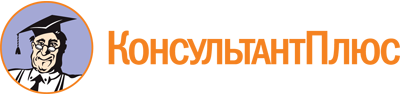 Приказ Департамента экономического развития ХМАО - Югры от 30.06.2023 N 6-нп
"Об утверждении порядка предоставления субсидии из бюджета Ханты-Мансийского автономного округа - Югры некоммерческой организации Фонд "Югорская региональная микрокредитная компания" в целях обеспечения финансовых затрат социально ориентированных некоммерческих организаций"Документ предоставлен КонсультантПлюс

www.consultant.ru

Дата сохранения: 26.11.2023
 